Об итогах Конкурса на лучший коллективный договор среди предприятий Североуральского городского округа за 2019 годРуководствуясь Указом Губернатора Свердловской области 
от 05 января 2000 № 1-УГ «О развитии социального партнерства в Свердловской области», постановлением Правительства Свердловской области от 02.12.2003 № 746-ПП «О единой переговорной кампании в Свердловской области в рамках социального партнерства», в соответствии с Положением по организации и проведению конкурса среди предприятий и организаций по развитию коллективно-договорного регулирования, утвержденным на заседании территориальной трехсторонней комиссии по регулированию социально -трудовых отношений (протокол от 06.02.2020 № 1), на основании решения трехсторонней комиссии по социальному партнерству Североуральского городского округа (протокол от 21.07.2020 № 2), ПОСТАНОВЛЯЮ: 1. Утвердить итоги Конкурса на лучший коллективный договор среди предприятий Североуральского городского округа за 2019 год:1) по первой группе предприятий (крупные, средние предприятия, организации внебюджетной сферы):первое место – акционерному обществу «Севуралбокситруда» (управляющий директор Неустроев Виктор Петрович, председатель профсоюзного комитета Зайцев Виктор Михайлович) с вручением Диплома I степени;второе место – филиал общества с ограниченной ответственностью «Инжиниринг Строительство Обслуживание» в г. Североуральске (руководитель Князев Андрей Евгеньевич) с вручением Диплома II степени;третье место - обществу с ограниченной ответственностью «Комбинат питания «СУБР» (директор Заблоцкая Расима Рафисовна, председатель профкома Константинова Вера Николаевна) с вручением Диплома III степени;2) по второй группе предприятий (муниципальные и государственные учреждения):первое место – муниципальному автономному учреждению дополнительного образования «Детско-юношеская спортивная школа» (директор Аведисьян Надежда Леонидовна, председатель профкома – Кокшарова Юлия Романовна) с вручением Диплома I степени;второе место – Государственному казенному учреждению «Североуральский центр занятости» (директор Моисеева Наталья Валерьяновна) с вручением Диплома II степени;третье место – муниципальному автономному дошкольному образовательному учреждению детский сад № 4 (заведующий Матюшенко Елена Сергеевна, председатель профкома Бойцова Елена Юрьевна) с вручением Диплома III степени;3) по третьей группе предприятий (предприятия жилищно-коммунального хозяйства, бытового обслуживания населения):первое место – обществу с ограниченной ответственностью «Наш дом» (директор Кузьминых Юрий Николаевич) с вручением Диплома I степени;второе место – муниципальному унитарному предприятию «Комэнергоресурс» (директор Сафоненко Евгений Александрович) с вручением Диплома II степени;третье место – обществу с ограниченной ответственностью «Союз» (директор Кравец Александр Степанович) с вручением Диплома III степени;4) по четвертой группе (предприятия малого предпринимательства и индивидуальные предприниматели – работодатели) – места не присуждать.2. Вручить благодарственные письма Главы Североуральского городского округа за участие в конкурсе: муниципальному автономному учреждению «Физкультура и спорт» (директор Томуз Эдуард Григорьевич); муниципальному автономному учреждению «Централизованная библиотечная система» (директор Прямичкина Любовь Викторовна, председатель профкома Келлер Елена Алексеевна); муниципальному автономному дошкольному образовательному учреждению детскому саду № 21 (заведующий Пенкевич Ирина Фидаитовна, председатель профкома Волкова Ольга Витальевна); муниципальному автономному учреждению «Центр культуры и искусства» (директор Скоробогатова Светлана Николаевна, председатель профкома Сысолятина Галина Анатольевна); муниципальному автономному образовательному учреждению средней общеобразовательной школе № 11 (директор Ярошевская Наталья Анатольевна, председатель профкома Верещагина Ольга Анатольевна); муниципальному автономному образовательному учреждению средней общеобразовательной школе № 8 (директор Калина Светлана Петровна, председатель профкома Девятова Ираида Николаевна); государственному автономному учреждению социального обслуживания населения Свердловской области «Комплексный центр социального обслуживания населения города Североуральска (директор Быкова Алена Владимировна); государственному бюджетному общеобразовательному учреждению Свердловской области «Североуральская школа-интернат, реализующая адаптированные основные общеобразовательные программы» (директор Злобина Евгения Ивановна). 3. Отделу муниципальной службы, организационной работы, информатизации и защиты информации Администрации Североуральского городского округа подготовить соответствующие дипломы и благодарственные письма, совместно с отделом экономики и потребительского рынка Администрации Североуральского городского округа организовать чествование коллективов – победителей.4. Контроль за выполнением настоящего постановления оставляю за собой.5. Опубликовать настоящее постановление на официальном сайте Администрации Североуральского городского округа.Глава Североуральского городского округа	                  	              В. П. Матюшенко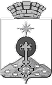 ПОСТАНОВЛЕНИЕГЛАВЫ СЕВЕРОУРАЛЬСКОГО ГОРОДСКОГО ОКРУГА ПОСТАНОВЛЕНИЕГЛАВЫ СЕВЕРОУРАЛЬСКОГО ГОРОДСКОГО ОКРУГА 27.07.2020                                                                                                           № 22                                                                                                          № 22г. Североуральскг. Североуральск